Α΄ Ε.Λ.Μ.Ε. Θεσσαλονίκης 			Θεσσαλονίκη,  22/11/2020Π. Κορομηλά 51. τκ: 54622 					Email:	aelmethes@gmail.com					Προς : http://aelmethe.blogspot.com	Σχολεία και Συναδέλφους Α΄ΕΛΜΕΔιευθύνσεις Β΄θμιας Εκπαίδευσης Ανατολικής και Δυτικής ΘεσσαλονίκηςΠεριφερειακή Διεύθυνση Εκπαίδευσης Κεντρικής ΜακεδονίαςΜΜΕΤΟ ΥΠΟΥΡΓΕΙΟ ΜΕΣΑ ΣΤΗΝ ΠΑΝΔΗΜΙΑ ΔΟΚΙΜΑΖΕΙ ΓΙΑ ΑΛΛΗ ΜΙΑ ΦΟΡΑ ΤΟΥΣ ΜΑΘΗΤΕΣ, ΤΙΣ ΜΑΘΗΤΡΙΕΣ ΚΑΙ ΤΙΣ ΟΙΚΟΓΕΝΕΙΕΣ ΤΟΥΣ ΧΩΡΙΣ ΚΑΝΕΝΑ ΔΙΣΤΑΓΜΟΤο ΥΠΑΙΘ, χωρίς δισταγμό επιβάλλει άλλη μια δοκιμασία για μαθητές και εκπαιδευτικούς μέσα στην πανδημία και με τα σχολεία κλειστά. Τροποποιώντας την Υπουργική απόφαση με ΦΕΚ που δημοσιεύτηκε στον τύπο για την πρόσβαση των μαθητών ΓΕΛ και ΕΠΑΛ στην Τριτοβάθμια Εκπαίδευση, αναγκάζει τους μαθητές να υποβάλλουν ηλεκτρονικά τις αιτήσεις συμμετοχής στις Πανελλήνιες Εξετάσεις με fast track διαδικασίες επιβάλλοντας μια προσβλητική προθεσμία 5 μόλις ημερών, όταν λόγω των συνθηκών δεν έχει προηγηθεί από τα σχολεία καμιά ενημέρωση,δεν έχει εκδοθεί η εγκύκλιος που συνήθως προηγείται και καθορίζει τις διαδικασίες δεν είναι διασφαλισμένη η δυνατότητα απρόσκοπτης επικοινωνίας με τα σχολεία για τους μαθητές χωρίς πρόσβαση στο internet δεν έχουν εφοδιαστεί όλοι οι μαθητές με τον απαραίτητο εξοπλισμό για την παρακολούθηση της τηλεκπαίδευσης που θα μπορούσε να χρησιμοποιηθεί και για την ηλεκτρονική αίτηση. Είναι ενδεικτικό ότι την περίοδο του Απριλίου που κατατέθηκαν οι αιτήσεις για τις Πανελλαδικές Εξετάσεις 2020, πολλοί μαθητές και μαθήτριες κατέφευγαν σε ιντερνετ καφέ.δεν λαμβάνεται υπόψη το εκπαιδευτικό και παιδαγωγικό έλλειμμα που έχει προκύψει από το γεγονός ότι η εκπαιδευτική λειτουργία συντελείται με κινητά τηλέφωνα και λάπτοπ στις καλύτερες των περιπτώσεωνδεν υπάρχει ο κατάλληλος εξοπλισμός στα σχολεία για να ανταποκριθούν σε ένα επιπλέον καθήκον που απαιτεί διαδικτυακές λειτουργίες ενώ αυτός που ήδη υπάρχει χρησιμοποιείται από τους εκπαιδευτικούς για τις ανάγκες της τηλεκπαίδευσηςδεν επιτρέπεται λόγω των περιορισμών της κυκλοφορίας στους μαθητές και τις μαθήτριες να καταφύγουν στα σχολεία τους για να πληροφορηθούν και να τύχουν συνδρομής για την υποβολή της αίτησής τους οι εκπαιδευτικοί  αντιμετωπίζονται ως αναλώσιμοι και παρείες εφόσον είναι πλέον πρόδηλο ότι το ΥΠΑΙΘ αδιαφορεί για την περιφρούρηση της υγείας τους, εκθέτοντάς τους στον κίνδυνο να παραβρίσκονται επιπρόσθετες ώρες στις σχολικές μονάδες για τη διεκπεραίωση ενός ακόμη αχρείαστου στην παρούσα φάση εξωδιδακτικού καθήκοντος. Είναι πρόσφατη η καταγγελία της ΟΛΜΕ στην απαράδεκτη εγκύκλιο που στάλθηκε στα σχολεία με την υπογραφή της κ. ΓκίκαΑΠΑΙΤΟΥΜΕΝα πάρει πίσω το Υπουργείο αυτή την απαράδεκτη, αστήρικτη και αυθαίρετη απόφαση.Να  δώσει χρόνο στους μαθητές να κάνουν δηλώσεις με ανοιχτά σχολεία και με ασφαλείς  συνθήκες για τη δημόσια υγεία.Να δώσει τη δυνατότητα στους εκπαιδευτικούς να διασφαλίσουν την υγεία τους και την υγεία των οικογενειών τους όπως είναι δικαίωμα όλων των εργαζόμενων, έστω και με την άσκηση της ατομικής τους ευθύνης αφού η πρόνοια του κράτους είναι απολύτως ανύπαρκτη για την εκπαίδευση και συνολικά για την κοινωνία.Η Πρόεδρος						 Ο ΓραμματέαςΤραγάκη Δήμητρα		  	Δημήτρης Καραμανλής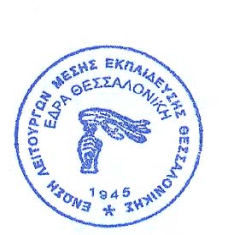 